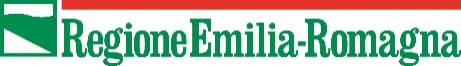 RICHIESTA SALDO DI CONTRIBUTO PER PROGETTI DI PRODUZIONE E FRUIZIONE DELLA MUSICA CONTEMPORANEA ORIGINALE DAL VIVO (ai sensi dell’art. 8 della L.R. N. 2 del 16 marzo 2018)Dichiarazione sostitutiva ai sensi degli artt. 46 e 47 del D.P.R. n. 445/2000 e succ. mod.						Regione Emilia-RomagnaServizio Cultura e Giovaniservcult@postacert.regione.emilia-romagna.itIl sottoscritto (cognome) _____________________________ (nome) _____________________________nato a        ______________             (Prov.____  )     il __________        residente a ____________________ in _______________________________________                    n. _________In qualità di legale rappresentante di:denominazione _______________________________________________________forma giuridica __________________________     con sede legale a _______________________________-(Prov. ________)   Stato ________    in  via/piazza ______________________________  n. _________   CAP ________  Codice fiscale ____________________________________   telefono _____________________________e-mail:_______________________________________________________ soggetto titolare del progetto di rete sotto specificato a cui hanno aderito i soggetti: _________________________________________________________________________________CHIEDE La liquidazione di euro_________________________________________ quale saldo del contributo concesso per la realizzazione del progetto denominato: ____________________________________________________________________________________C.U.P.  ___________________________________________________________Relativo a una o più delle seguenti attività:  (barrare le azioni del progetto):ricerca, valorizzazione e promozione dei NUOVI AUTORI attraverso iniziative di orientamento, tutoraggio e supporto nelle fasi produttive, distributive e promozionali e di circuitazione, anche all'estero (ALLEGATO A2);valorizzazione e promozione della CREATIVITA’ attraverso il sostegno a produzioni musicali originali, che si caratterizzano per formati, contenuti e/o linguaggi significativamente innovativi (ALLEGATO A3);sviluppo, consolidamento e valorizzazione, anche ai fini turistici, di CIRCUITI DI LOCALI e di RETI DI FESTIVAL di musica contemporanea originale dal vivo, con circuitazione degli artisti e dei complessi musicali della regione (ALLEGATO A4);PROMOZIONE E CIRCUITAZIONE ALL’ESTERO degli artisti e dei gruppi musicali della regione (ALLEGATO A5).A tal fine DICHIARAdi essere iscritto all’INPS e/o INAILOppuredi non essere iscritto all’INPS/INAIL in quanto non obbligato dalla vigente normativaIl periodo di svolgimento da _____________________   a_______________________A tal fine ALLEGA-	RENDICONTAZIONI E SCHEDE DI BILANCIO:-	A2	Nuovi autori 	(ALLEGATO A2) -	A3	Creatività	(ALLEGATO A3) -	A4	Circuiti di locali e distribuzione musicisti (ALLEGATO A4) -	A5	Promozione e circuitazione all’estero (Allegato A5)-	A6	Sintesi di bilancio a consuntivo (ALLEGATO A6) -	ELENCO DETTAGLIATO DELLA DOCUMENTAZIONE FISCALMENTE VALIDA RIGUARDANTE LE SPESE SOSTENUTE E LE ENTRATE ACCERTATE (ALLEGATO A7) -	MODELLO IRES ANNO 2022.Luogo e data, ______________		Firma del legale rappresentante/soggetto titolare  							_________________________________________N.B.: Il documento, trasmesso per via telematica, deve essere sottoscritto con firma autografa e presentato unitamente a copia del documento di identità in corso di validità ovvero sottoscritto con firma digitale (art. 65 D.Lgs. 82/2005 C.A.D.).Ai sensi dell’art.24 del C.A.D., è legittima l’apposizione della firma digitale generata con certificato valido, non revocato o sospeso alla data della sottoscrizione.TUTTI I DOCUMENTI CHE SI ALLEGANO DOVRANNO ESSERE DATATI E FIRMATI. 